《我要结婚了》I am getting married  Homework一、选词填空      印象    接受    熟悉    共同    吸引    Expression   accept  be familiar  common  attract1. 他们两个人共同努力，终于完成了工作。2. 那个地方特别漂亮，每年都会________国内外的游客。   3. 在我的______中，他一直是个很幽默的人。   4.我是一个南方人，很难________每天吃面条。   5. 这个事最好先问一下李先生，这方面他比我_________。脾气     从来    感动    羡慕   开玩笑    Expression  accept  be familiar  common  attract6. A: 下个星期的游泳比赛你参加吗？B: 你别跟我________了，我没学过游泳，怎么参加比赛啊？7. A：小李这个人怎么样？B：他虽然______很大，但是工作很认真。8. A：真______你，找了个那么漂亮的女朋友！B：她不仅长得漂亮，也很聪明。9. A：都这么晚了，他怎么还没到？  B： 他以前_____不迟到，今天是怎么了？二、同字词 words with the same character感： 感到    感动       感冒        感兴趣          feel     moved    catch acold   interested inA：我______了，明天想请一天假。B：没问题。你最好去医院看一下。张老师上课的时候经常讲一些有趣的故事，让这些一年级的学生们对历史越来越__________了。等车的时候，我随便买了张报纸，看了没几页，就看到一个小故事，虽然不长，但是让我很_________。当你帮助别人时，不但会让别人______被关心，你自己也会更快乐。三、用所学知识描述图片 Fill the blanks using the newly-learned language points and words. A:  李明，我的杯子呢？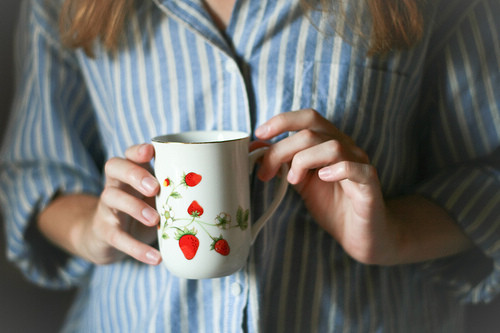 B： _______还在哪儿，现在这么不见了？我没动。A： 是啊，我_____放在桌子上，就不见了。B:  会不会妈妈把它收起来了。A： 好吧，我问下妈妈。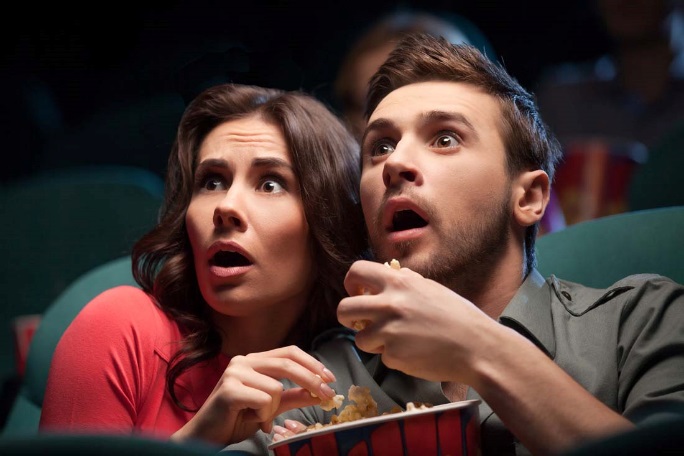 A：亲爱的，我们去看电影吧。B：看什么电影？《鬼出没》怎么样？A：好啊，_______有你在我身边，我______不怕。B：真的？ 你可是_______都不看恐怖片的啊。A：没问题，________再恐怖，我也可以坚持在你身边看完。你是我的依靠。B：哇，太感动了，走，我们去看吧。